3GPP TSG RAN WG2 #121bis-e	draft R2-230xxxxOnline, 17 - 26 April, 2023Source: 	ZTE Corporation (rapporteur)Title: 	Report: [AT121bis-e][302][R17 SDT] SDT related correction (ZTE)Agenda Item:	6.4.1Document for:	Discussion and decisionIntroduction[AT121bis-e][302][R17 SDT] SDT related correction (ZTE)	Scope: Treat the following tdocs related to SDT6.4.x (SDT CP/UP): R2-2302664, R2-2302665, R2-2302988, R2-2303056, R2-2303594, R2-2303687, R2-2303688, R2-2303699, R2-23041796.11 (SDT/RACH partitioning): R2-23026686.1.2 (SDT+REDCAP): R2-2303136, R2-2302660, R2-2304057      Determine agreeable parts/CRs. For Agreeable parts progress CRs      Intended outcome: Report, Agreed CRs.      Deadline: Company comments (Friday, 21st 10:00 UTC), Final report and CRs (Tuesday 25th 10:00 UTC)Please use the following deadlineComment deadline: Friday, 21st 10:00 UTC (for collecting views)Rapporteur proposals: Monday W2, 0700 UTC (proposed outcome)CR/Report deadline: Tuesday W2, 10:00 UTC (discussion report, CRs)Contact InformationDiscussion – Phase-1SDT UP correctionsR2-2302664	Clarification on RA Resource Selection During CG-SDT	vivo	CR	Rel-17	38.321	17.4.0	1576	-	F	NR_SmallData_INACTIVE-Core	LateQ 3.1.1: Do you agree with the reason for change in R2-2302664? Do you have any comments on the change proposed?R2-2302988	Correction to CG-SDT LCH restriction	Huawei, HiSilicon	CR	Rel-17	38.321	17.4.0	1580	-	F	NR_SmallData_INACTIVE-CoreQ 3.1.2: Do you agree with the change in R2-2302988?R2-2303699	Clarifying HD-FDD CG-SDT	Ericsson	CR	Rel-17	38.321	17.4.0	1594	-	F	NR_SmallData_INACTIVE-CoreQ 3.1.3: Do you agree with the change in R2-2303699?R2-2304179	Correction to RA-SDT initiation	Google Inc.	CR	Rel-17	38.321	17.4.0	1610	-	F	NR_SmallData_INACTIVE-CoreQ 3.1.4: Do you think the change in R2-2304179 is essential?SDT CP correctionsR2-2302665	Correction on UAI Reporting During SDT	vivo	CR	Rel-17	38.331	17.4.0	3957	-	F	NR_SmallData_INACTIVE-Core	LateQ 3.2.1: Do you think the change in R2-2302665 is essential?R2-2303056	Correction on the restriction to periodicityExt	NEC Corporation	CR	Rel-17	38.331	17.4.0	3981	-	F	NR_SmallData_INACTIVE-CoreQ 3.2.2: Do you agree with the change in R2-2303056? Please explain in comments if you think some clarification is needed. R2-2303594	Control plane corrections for SDT	Huawei, HiSilicon	CR	Rel-17	38.331	17.4.0	4017	-	F	NR_SmallData_INACTIVE-CoreQ 3.2.3a: Do you think the first change in R2-2303594 is needed?Q 3.2.3a: Do you think the second change in R2-2303594 is needed?R2-2303687	Clarification on RRCReject handling with UL data	Nokia, Nokia Shanghai Bell	CR	Rel-17	38.300	17.4.0	0658	-	F	NR_SmallData_INACTIVE-CoreQ 3.2.4: Do you think the change in R2-2303687 is needed?R2-2303688	Clarification on unknown, unforeseen and erroneous protocol data	Nokia, Nokia Shanghai Bell	CR	Rel-17	38.321	17.4.0	1593	-	F	NR_SmallData_INACTIVE-CoreQ 3.2.5: Do you think the change in R2-2303688 is essential?RACH partitioning correctionR2-2302668	Clarification on the Selected Set of RA Resources	vivo	CR	Rel-17	38.321	17.4.0	1577	-	F	NR_SmallData_INACTIVE-Core, NR_cov_enh-Core, NR_redcap-Core, NR_slice-Core	LateQ 3.3.1: Do you think the change in R2-2302668 is essential?SDT+REDCAP CRsR2-2302660	Correction on SDT with separate initial BWP	vivo, Huawei, HiSilicon, Guangdong Genius	draftCR	Rel-17	38.321	17.4.0	F	NR_redcap-Core, NR_SmallData_INACTIVE-Core	R2-2301962Q 3.4.1: Do you think the change in R2-2302660 is essential?R2-2303136	Corrections on SDT using NCD-SSB for RedCap	Huawei, HiSilicon	CR	Rel-17	38.321	17.4.0	1584	-	F	NR_redcap-CoreQ 3.4.2: Do you think the change in R2-2303136 is essential?R2-2304057	CR for Miscellaneous Corrections for initial BWP	LG Electronics.	CR	Rel-17	38.321	17.4.0	1608	-	F	NR_redcap-CoreQ 3.4.3: Do you think the change in R2-2304057 is essential? (please comment on the wording if you think some change is needed).CompanyNameEmailZTE Corporation (rapporteur)Eswar Vutukurieswar.vutukuri@zte.com.cnRapporteur comments: The intention of the CR is to ensure that RA-SDT resource are not used during subsequent data transmission phase for CG-SDT. The general intention seems fine, but perhaps the change could be simplified (e.g: as below?) if companies think that this is not already clear in the specs. 1>	if smallData is set to true for a set of Random Access resources:2>	consider the set of Random Access resources as not available for the Random Access procedure which is not triggered for SDTCompanyYes/NoComments (please propose any alternative wording etc if you think a change is needed)Rapporteur commentsThe intention is to Clarify that the configuredGrantType1Allowed used for SDT refers to configuredGrantType1Allowed-r17 in CG-SDT-ConfigLCH-Restriction-r17 in RRCRelease. We can check if this is agreeable. CompanyYes/NoComments (please propose any alternative wording etc if you think a change is needed)Rapporteur commentsIntention is to capture a pointer to RAN4 spec for the HD-FDD UE operation for CG-SDT. RAN4 note says: ------------------------5.1B.2.6 Maximum interruption in paging receptionThe requirements in clause 4.2B.2.6 shall apply for RedCap UEs.For RedCap UE in HD-FDD mode, if a paging occasion overlaps with CG-SDT transmission then the UE shall monitor the paging during the paging occasion. In this case the UE is allowed to drop the CG-SDT transmission.------------------------and then there is the other note in RAN1 spec as below: ------------------------------TS 38.213 clause 17.2A HD-UE does not expect to receive both a Type-0/0A/1/2-PDCCH CSS set configuration for PDCCH reception in a set of symbols and dedicated higher layer parameters configuring transmission in the set of symbols. So, firstly it is a bit unclear if RAN4 and RAN1 notes are aligned? RAN1 spec seems to require some configuration level exclusion of the above scenario whilst RAN4 spec allows it but requires the UE to skip the CG occasion. RAN2 status However, during SDT, the UE doesn't monitor normal paging... it only monitors paging for SI change notification (for ETWS/CMAS). This is only done in any paging occasion once per modification period. So, I am not sure if the above notes in RAN1 and RAN4 specs are really correct and if they are needed at all. i.e. why would the UE be allowed to skip the CG occasion if it can monitor it on other occasions (as long as it can do this once per modification period)?? Check what companies think of the above?CompanyYes/NoComments (please explain your understanding of the RAN1/RAN4 requirements i.e. are they aligned with RAN2 specs per above)Rapporteur commentsThe change (to include a UE capability check, which we don’t normally include before other such “if” conditions) seems not essential perhaps? We can check company views. CompanyYes/NoComments Figure 5.7.4.1-1: UE Assistance InformationRapporteur commentsThe change seems not essential. Check company views. CompanyYes/NoComments Rapporteur commentsThe intention is to exclude periodicityExt for CG-SDT. However, my understanding is that periodicityExt can also be used as long as the actual configuration of the periodicity is within allowed periodicities captured in RAN1 table. Is there a confusion regarding this? For instance, should we capture something like below?In case of SDT, the network configure periodicity values .Check company views. CompanyYes/NoComments (if you think some clarification is needed – e.g. as explained above in the rapporteur comments or something else, please explain in comments).First change:3>	restore the RLC-BearerConfig associated with the RLC bearers of masterCellGroup and pdcp-Config from the UE Inactive AS context;Second change: The IE ResumeCause is used to indicate the resume cause in RRCResumeRequest RRCResumeRequest1.Rapporteur commentsFirst change seems not needed since we already clarified at the last meeting that we have separate CG resource set for connected mode and for SDT, and have separate configuredGrantType1Allowed indication for SDT (see the field descriptions in R2-2302171). Is there still some confusion? Second change seems fine. We can check if companies think this is essential. CompanyYes/NoCommentsCompanyYes/NoCommentsRapporteur commentsThe proposal is to specify that when UE receives RRCReject during the SDT procedure, the UE shall not perform SDT procedure for a subsequent RRC resume procedure We had a similar discussion in the past (see R2-2203732 – see Q11 - especially option 3 which also intends to exclude the possibility to perform another SDT after RRCReject). But at this time, companies were unwilling to deviate from how this is done in EDT (no one supported this option 3). So, it is unclear why we need to deviate from this agreed EDT like behaviour. Check if companies would have changed their minds.CompanyYes/NoCommentsRapporteur commentsThe proposal is to specify the UE behaviour for the case where data over non-SDT RBs is sent by network during SDT. Is this change essential? CompanyYes/NoComments1>	perform initialization of variables specific to Random Access type as specified in clause 5.1.1a;1>	if RA_TYPE is set to 2-stepRA:2>	perform the Random Access Resource selection procedure for 2-step RA type (see clause 5.1.2a).1>	else:2>	perform the Random Access Resource selection procedure (see clause 5.1.2).Rapporteur commentsThe intention is to clarify which RACH partition is used to initialise the variables for RACH and perform RACH. Since the RACH partition selection happens ahead for this section, this should be already clear? Is this really essential?CompanyYes/NoCommentsRapporteur comments: Seems that the intention is to clarify which BWP is used for SDT procedure. It is not clear that this is essential since the BWP operation (and hence the BWP on which CG/RA-SDT happens) should be clear in MAC spec anyway. Check if companies think this is needed. CompanyYes/NoCommentsRapporteur comments: Intention is to clarify that NCD-SSB can be used for SS-RSRP measurements during SDT. Can check if companies think this is essential. CompanyYes/NoComments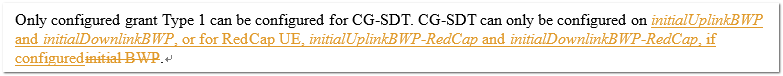 Rapporteur comments: The intention seems to be to clarify the BWP used for CG-SDT. The change looks a bit strange since it seems to suggest CG-SDT can also be configured in DL BWP. Is this change needed?  CompanyYes/NoComments